Magyar Vakok és Gyengénlátók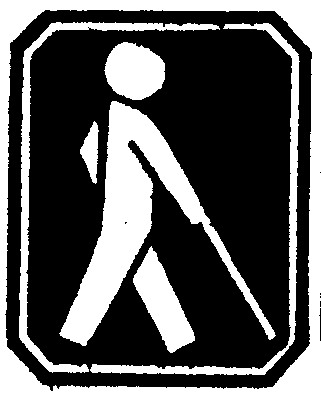 Bács-Kiskun Megyei EgyesületeSociety of the Hungarian Blind and PartiallySighted in Bács-Kiskun County6000 Kecskemét, Katona József tér 8.Tel./ Fax: 76/320-708Pályázati adatlapa 2024. évi Tanulmányi támogatáshozNév: ...............................................................Törzsszám: ………………Születési hely, idő: …………………….Lakcím: ..................................................................................…...........................................................................................Telefon és/vagy email: ..........................................................Bankszámlaszám: ……………………………………………. (saját névre szóló)Iskola és a szakirányultság neve, ahol a tanulmányokat folytatja: …...........................................................................................Évfolyama: ..............................................................................Az iskola befejezésének várható ideje: ..................................Kérelem rövid indoklása: ......................................................................................................................…............................................................................................................................................................A 2024.évi tagdíj befizetésének dátuma: ……………………….Alulírott nyilatkozom, hogy nyertes pályázatom esetén hozzájárulok, hogy nevem, lakhelyem (csak település) felkerüljön az egyesület honlapjára.Pályázó aláírásával vállalja, hogy a pályázati kiírást elolvasta, tudomásul vette, rendelkezéseit magára vonatkozóban elfogadja.Kelt: ……………………..	…………….……………………	Pályázó (vagy törvényes képviselő)	 aláírása